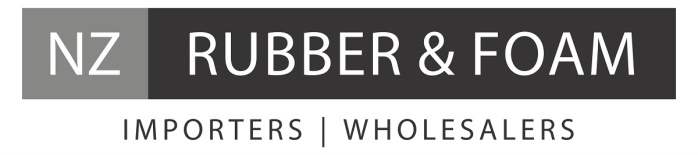 Natural Wear60 RubberOur Natural Wear60 Abrasion Resistant rubber has similar properties to BS1154 Natural Rubber. Please see below comparison chart:Natural Wear60 Rubber is available in the following thicknesses:1.5mm | 3mm | 4.5mm | 6mm | 10mm | 12mm | 16mm thickRoll size is 1.2m wide x 10m long. We can supply per/m or cut the rolls into your required width.PropertiesBS1154 NZ Rubber Wear60 ProductNatural RubberNatural RubberColourBlackBlackCompoundNRNRHardness (ShoreA)60° +/- 560° +/- 5Density1.2g/cm³1.13g/cm³Tensile Strength17Mpa15MpaElongation at Break400%400%Abrasion Resistance130mm³150mm³Temperature Range-20°c- +70°c-30°c- +70°c